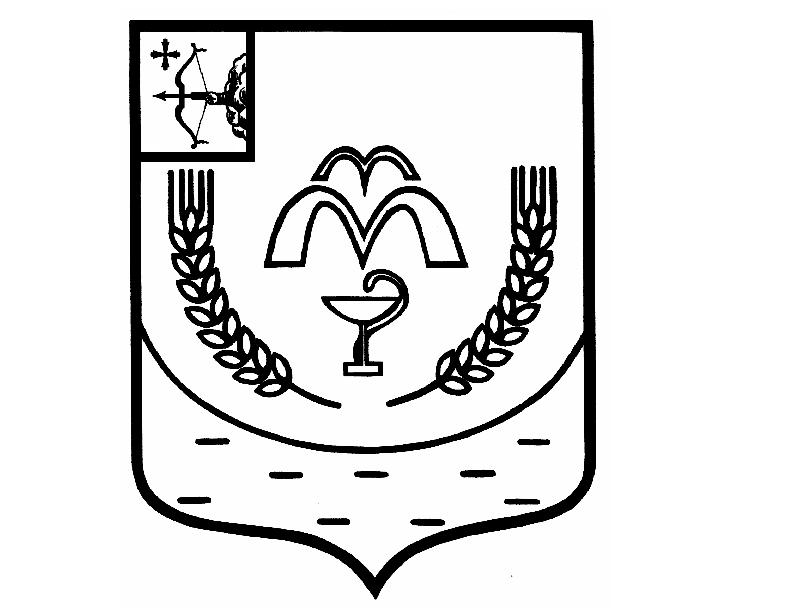 КУМЕНСКАЯ РАЙОННАЯ ДУМАПЯТОГО  СОЗЫВАРЕШЕНИЕот 28.04.2020 № 30/237пгт КуменыО внесении изменений в решение Куменской районной Думыот 25.04.2017 № 6/50В соответствии со статьями 8, 8.1 Федерального закона от 25.12.2008
№ 273-ФЗ «О противодействии коррупции», Федеральным законом от 03.12.2012 № 230-ФЗ «О контроле за соответствием расходов лиц, замещающих государственные должности, и иных лиц их доходам», Указом Президента Российской Федерации от 18.05.2009 № 557 «Об утверждении перечня должностей федеральной государственной службы, при назначении на которые граждане и при замещении которых федеральные государственные служащие обязаны представлять сведения о своих доходах, об имуществе и обязательствах  имущественного характера своих супруги (супруга) и несовершеннолетних детей», статьей 23 Устава Куменского района Куменская районная Дума РЕШИЛА:1. Внести изменения в решение Куменской районной Думы от 25.04.2017 № 6/50 «Об утверждении Перечня должностей муниципальной службы органов местного самоуправления Куменского района, при назначении на которые граждане и при замещении которых муниципальные служащие обязаны представлять сведения о своих доходах, расходах, об имуществе и обязательствах имущественного характера, а также сведения о доходах, расходах, об имуществе и обязательствах имущественного характера своих супруги (супруга) и несовершеннолетних детей» (далее – Перечень), утвердив Перечень в новой редакции. Прилагается:	2. Настоящее решение вступает в силу в соответствии с действующим законодательством.Председатель Куменской районной Думы     А.Г. ЛеушинГлава Куменского района       И.Н. ШемпелевУТВЕРЖДЕНрешением Куменскойрайонной Думы от 28.04.2020 № 30/237ПЕРЕЧЕНЬдолжностей муниципальной службы органов местного самоуправления Куменского района, при назначении на которые граждане и при замещении которых муниципальные служащие обязаны представлять сведения о своих доходах, расходах, об имуществе и обязательствах имущественного характера, а также сведения о доходах, расходах, об имуществе и обязательствах имущественного характера своих супруги (супруга) и несовершеннолетних детей1. Высшие должности муниципальной службы:Первый заместитель главы администрации района по вопросам жизнеобеспечения;	Заместитель главы администрации района, начальник финансового управления;	Заместитель главы администрации района, начальник управления социальной работы;	Управляющий делами администрации района;	Председатель контрольно-счетной комиссии Куменского района.2. Главные должности муниципальной службы:Начальник управления образования администрации района;Заместитель начальника управления образования администрации района;Заместитель начальника финансового управления, начальник отдела планирования, исполнения бюджета и контроля финансового управления администрации района;Заведующий отделом экономики и прогнозирования администрации района;Заведующий отделом, бухгалтер отдела сельского хозяйства администрации района;Заведующий отделом муниципального имущества и земельных ресурсов администрации района; Заведующий отделом бухгалтерского учета, главный бухгалтер администрации района;Заведующий отделом  архитектуры, градостроительства и жилищно-коммунального хозяйства администрации района;Заведующий правовым отделом администрации района.3. Ведущие должности муниципальной службы:Начальник отдела по делам молодежи и культуры администрации района;Начальник отдела бухгалтерского учёта и отчётности, главный бухгалтер финансового управления администрации района;Начальник отдела казначейского исполнения бюджета финансового управления администрации района;Консультант по муниципальным закупкам правового отдела администрации района.4. Старшие должности муниципальной службы:Главный специалист, архитектор отдела архитектуры, градостроительства и жилищно-коммунального хозяйства администрации района;Ведущий специалист, инспектор по муниципальному контролю администрации района;Ведущий специалист по финансовому контролю финансового управления администрации района;Ведущий специалист отдела муниципального имущества и земельных ресурсов администрации района.Специалист 1 категории отдела муниципального имущества и земельных ресурсов администрации района.__________